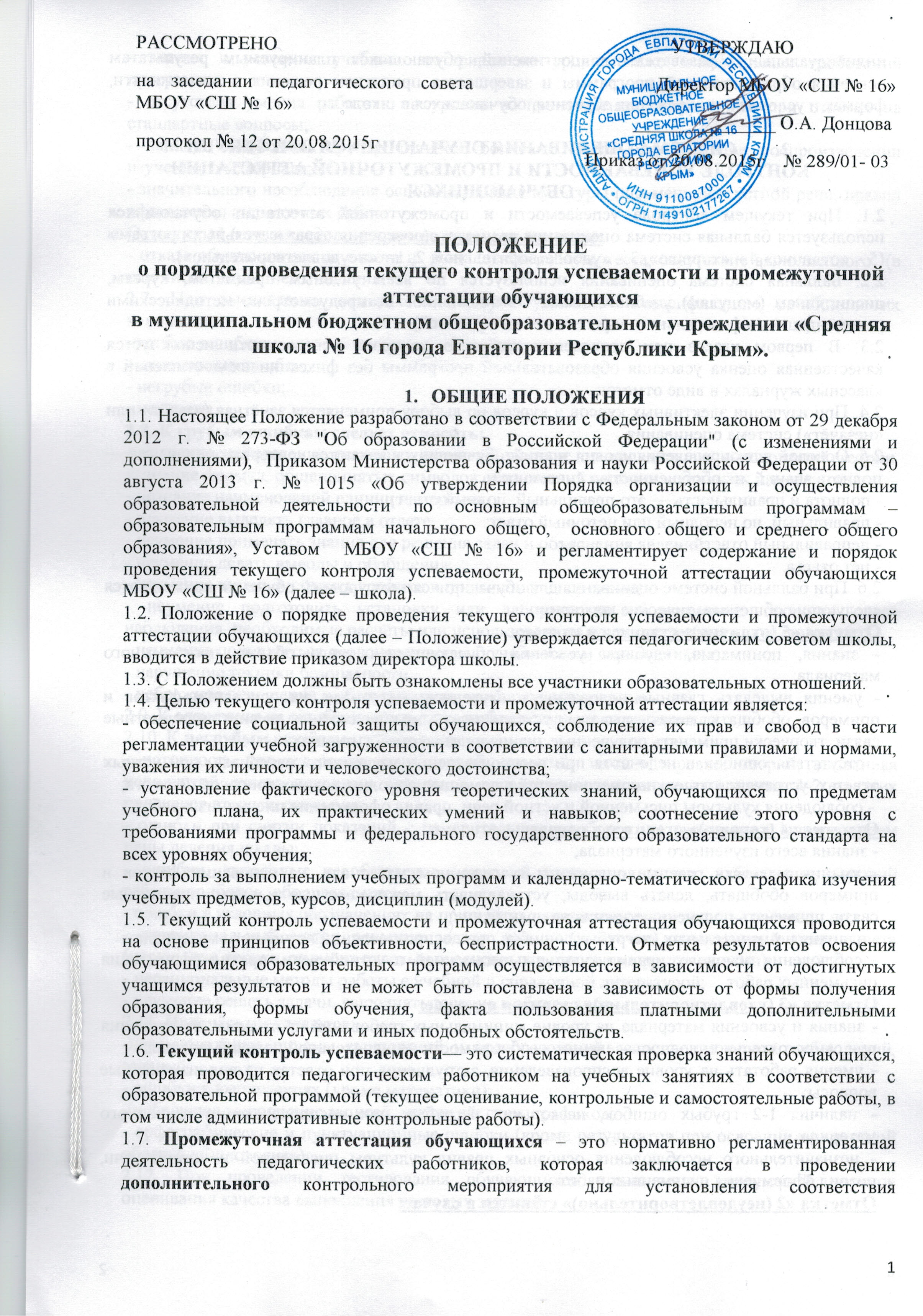 индивидуальных образовательных достижений, обучающихся планируемым результатам освоения образовательной программы и завершается принятием решения о возможности, формах и условиях продолжения обучения, обучающихся в школе.СИСТЕМА ОЦЕНИВАНИЯ ОБУЧАЮЩИХСЯ ПРИ ТЕКУЩЕМ КОНТРОЛЕ УСПЕВАЕМОСТИ И ПРОМЕЖУТОЧНОЙ АТТЕСТАЦИИ ОБУЧАЮЩИХСЯ2.1. При текущем контроле успеваемости и промежуточной аттестации обучающихся используется балльная система оценивания результатов освоения образовательных программ (5 – «отлично»,4 – «хорошо», 3 – «удовлетворительно», 2, 1 – «неудовлетворительно»).2.2. Балльная система оценивания используется по всем учебным предметам, курсам, дисциплинам (модулям) учебного плана ОУ (если иное не предусмотрено методическими рекомендациями федерального и регионального уровней).2.3. В первом классе при проведении текущего контроля успеваемости используется качественная оценка усвоения образовательной программы без фиксации их достижений в классных журналах в виде отметок. 2.4. При изучении элективных курсов и курсов по выбору применяется зачётная («зачёт» или «незачёт») система оценивания. 2.5. Основой для определения уровня знаний, обучающихся являются критерии оценивания — полнота знаний, их обобщенность и системность:- полнота и правильность — это правильный, полный ответ;- правильный, но неполный или неточный ответ;- неправильный ответ;- нет ответа.2.6. При балльной системе оценивания для обучающихся всех уровней обучения применяются следующие общедидактические критерии:Отметка «5 (отлично)» ставится в случае:- знания, понимания, глубины усвоения обучающимися всего объёма программного материала;- умения выделять главные положения в изученном материале, на основании фактов и примеров обобщать, делать выводы, устанавливать межпредметные и внутрипредметные связи, творчески применять полученные знания в незнакомой ситуации;- отсутствия ошибок и недочётов при воспроизведении изученного материала, при устных ответах, устранения отдельных неточностей с помощью дополнительных вопросов педагога; - соблюдения культуры письменной и устной речи, правил оформления письменных работ.Отметка «4 (хорошо)» ставится в случае:- знания всего изученного материала;- умения выделять главные положения в изученном материале, на основании фактов и примеров обобщать, делать выводы, устанавливать межпредметные и внутрипредметные связи, применять полученные знания на практике;- наличия незначительных (негрубых) ошибок при воспроизведении изученного материала;- соблюдения основных правил культуры письменной и устной речи, правил оформления письменных работ.Отметка «3 (удовлетворительно)» ставится в случае:- знания и усвоения материала на уровне минимальных требований программы, затруднения при самостоятельном воспроизведении, необходимости незначительной помощи учителя;- умения работать на уровне воспроизведения, затруднения при ответах на видоизменённые вопросы;- наличия 1-2 грубых ошибок, нескольких негрубых при воспроизведении изученного материла;- незначительного несоблюдения основных правил культуры письменной и устной речи, правил оформления письменных работ.Отметка «2 (неудовлетворительно)» ставится в случае:- знания и усвоения учебного материала на уровне ниже минимальных требований программы;- отсутствия умения работать на уровне воспроизведения, затруднения при ответах на стандартные вопросы;- наличия нескольких грубых ошибок, большого числа негрубых при воспроизведении изученного материала;- значительного несоблюдения основных правил культуры письменной и устной речи, правил оформления письменных работ.Отметка «1 (неудовлетворительно)» ставится в случае:- отказа обучающегося от ответа и  выполнения работы, теста, отсутствие выполненного  (в том числе, домашнего) задания.2.7. При выставлении отметок необходимо учитывать классификацию ошибок и их количество:- грубые ошибки; 
- однотипные ошибки; 
- негрубые ошибки; 
- недочеты.2.8. К грубым ошибкам следует относить:- незнание определения основных понятий, законов, правил, основных положений теории, незнание формул, общепринятых символов обозначений величин, единиц их измерения;- незнание наименований единиц измерения;- неумение выделять главное в ответе;- неумение применять знания для решения задач и объяснения явлений;- неумение делать выводы и обобщения;- неумение читать и строить графики и принципиальные схемы;- неумение подготовить установку или лабораторное оборудование, провести опыт, наблюдения, необходимые расчёты или использовать полученные данные для выводов;- неумение пользоваться первоисточниками, учебником и справочником;- нарушение техники безопасности;- небрежное отношение к оборудованию, приборам, материалам.2.9. К однотипным ошибкам относятся ошибки на одно и то же правило.2.10. К негрубым ошибкам следует относить:- неточность формулировок, определений, понятий, законов, правил, теорий, вызванная неполнотой охвата основных признаков определяемого понятия или замена 1-2 из этих признаков второстепенными;- ошибки при снятии показаний с измерительных приборов, не связанные с определением цены деления шкалы;- ошибки, вызванные несоблюдением условий проведения опыта, наблюдения, условий работы приборов, оборудования; - ошибки в условных обозначениях на принципиальных схемах, неточность графика и др.;- нерациональный метод решения задачи или недостаточно продуманный план ответа (нарушение логики, подмена отдельных основных вопросов второстепенными);- нерациональные методы работы с учебной и справочной литературой;- неумение решать задачи, выполнять задание в общем виде.2.11. Недочётами являются:-нерациональные приёмы вычислений и преобразований, выполнения опыта, наблюдений, заданий;- ошибки в вычислениях (кроме математики);- небрежное выполнение записей, чертежей, схем, графиков;- орфографические и пунктуационные ошибки (кроме результатов при освоении предметной области «Филология»).2.12. При проведении тестирования обучающихся применяется следующий порядок оценивания качества выполнения тестовых заданий:- отметка «5» ставится при правильном выполнении обучающимся тестового задания на 91-100%; - отметка «4» ставится при правильном выполнении тестового задания на 76-90%;- отметка «3» ставится при правильном выполнении тестового задания на 61-75%;- отметка «2» ставится при правильном выполнении тестового задания менее чем на 60%.- отметка «1» ставится, если обучающийся отказался от выполнения теста.2.13. При проведении оценивания по учебным предметам, курсам, дисциплинам (модулям) используются специфические критерии отметки качества, которые закрепляются в рабочих программах педагогических работников и не противоречат общедидактическим подходам, закреплённым данным Положением.ТЕКУЩИЙ КОНТРОЛЬ УСПЕВАЕМОСТИ ОБУЧАЮЩИХСЯ3.1. Текущий контроль успеваемости обучающихся проводится в течение учебного периода (четверти, полугодия) с целью систематического контроля уровня освоения обучающимися тем, разделов образовательных программ за оцениваемый период, динамики достижения предметных и метапредметных результатов.3.2. Формами текущего контроля усвоения содержания образовательных программ могут являться:- письменная проверка - домашние, проверочные, лабораторные, практические, контрольные, творческие работы; письменные отчеты о наблюдениях; ответы на вопросы теста; сочинения, изложения, диктанты, рефераты, стандартизированные письменные работы, создание (формирование) электронных баз данных, административные контрольные работы и т.д.;- устная проверка - устный ответ на один или систему вопросов в форме рассказа, беседы, собеседования, выразительное чтение (в т.ч. наизусть), стандартизированные устные работы и т.д.;- комбинированная проверка - сочетание письменных и устных форм, проверка с использованием электронных систем тестирования, изготовление макетов, действующих моделей, защита проектов, самоанализ, самооценка, наблюдение. 3.3. Порядок, формы, периодичность, количество обязательных мероприятий при проведении текущего контроля успеваемости обучающихся определяются педагогическими работниками и отражаются в рабочих программах и календарно-тематических планах. Заместитель руководителя по УВР контролирует ход текущего контроля успеваемости обучающихся, при необходимости оказывает методическую помощь в его проведении.3.4. При проведении текущего контроля успеваемости необходимо учесть:- контрольные мероприятия проводятся во время учебных занятий в рамках учебного расписания;- продолжительность контрольного мероприятия не должна превышать времени одного урока;- в соответствии с возрастными и санитарно-гигиеническими нормами контрольное мероприятие проводится не ранее второго урока и не позднее четвертого урока;- содержание контрольных материалов должно соответствовать требованиям ФГОС начального и основного общего образования, ФКГОС, рабочим программам.3.5. Успеваемость обучающихся, занимающихся по индивидуальному учебному плану, подлежит текущему контролю по предметам, включенным в этот план.3.6. Текущий контроль обучающихся, временно находящихся в санаторных школах, реабилитационных общеобразовательных учреждениях, осуществляется в этих ОУ и учитывается при выставлении отметок за четверть или полугодие.3.7. Текущий контроль успеваемости обучающихся с ограниченными возможностями здоровья проводится с учетом их психофизиологического состояния и возможностей.3.8. Текущие отметки успеваемости обучающихся ежедневно заносятся в классный журнал и в дневники обучающихся.3.9. Письменные самостоятельные, фронтальные, групповые и другие работы обучающего характера после анализа и оценивания не требуют обязательного переноса отметок в классный журнал.3.10. Не допускается выставление неудовлетворительных отметок обучающимся сразу после пропуска занятий по уважительной причине.3.11. При выставлении неудовлетворительной отметки обучающемуся, учитель-предметник должен запланировать повторный опрос данного обучающегося на следующих уроках с выставлением отметки.3.12. Письменные контрольные работы обучающихся хранятся педагогическим работником в течение учебного года.3.13. В случае если творческая работа является домашним заданием, учитель вправе устанавливать сроки сдачи работы. При нарушении срока сдачи работы на одну неделю даёт право учителю снизить отметку на один балл, более чем на одну неделю - не принимать работу и выставить в журнал отметку «1».3.14. Обучающиеся, освобождённые от занятий физической культурой по медицинским показаниям на неделю, месяц, четверть, год, изучают теоретическую часть программы, оцениваются на основе различных форм устного и письменного опроса, рефератов. О форме текущего контроля учитель заранее сообщает обучающемуся. 3.15. Отсутствие обучающегося на предыдущем уроке не освобождает его от текущего контроля успеваемости. Восполнение обучающимся знаний по пропущенному материалу производится самостоятельно или по его просьбе при помощи учителя.3.16. Пропуск обучающимся занятий, на которых было запланировано проведение контрольных мероприятий, не освобождает обучающегося от выполнения пропущенной контрольной работы по теме. Педагогический работник выделяет для этого время на следующем уроке или в период проведения индивидуально-групповых консультаций.3.17. Ответственность за прохождение пропущенного учебного материала возлагается на обучающегося, его родителей (законных представителей), педагогического работника.3.18. Предметы для проведения административного контроля, формы, порядок и сроки проведения определяются педагогическим советом не позднее 10 сентября текущего года из числа предметов, изучающихся в данном учебном году согласно учебному плану, утверждаются приказом руководителя ОУ.ПОРЯДОК ВЫСТАВЛЕНИЯ ОТМЕТОК ОБУЧАЮЩИМСЯ ЗА ЧЕТВЕРТЬ, ПОЛУГОДИЕ, ГОД4.1. Отметка за четверть (во 2-9 классах), полугодие (в 10-11 классах), год отражает в обобщённом виде все стороны освоения образовательной программы обучающимся за соответствующий учебный период (четверть, полугодие, год).4.2. Выставление отметок может сопровождаться выполнением обучающимися четвертных, полугодовых контрольных работ, тестов. Проведение контрольных работ осуществляется в соответствии с рабочими программами педагогических работников или в соответствии с внутренней системой оценки качества образования ОУ.4.3. Отметки, полученные обучающимся за изучение наиболее важных тем, за выполнение контрольных, самостоятельных, творческих, лабораторных, тестовых тематических работ имеют определяющее значение при выставлении отметки за учебный период.4.4. Отметки по учебным предметам, курсам, дисциплинам (модулям) за учебный период выставляются в классный журнал за 2 дня до окончания периода.4.5.Отметки за четверть выставляются при наличии трёх и более текущих отметок за соответствующий период. Отметки за полугодие выставляются при наличии пяти и более текущих отметок за соответствующий период. 4.6. При выведении отметки за четверть осуществляется личностно ориентированный подход, который учитывает динамику их индивидуальных образовательных достижений в соответствии с планируемыми результатами освоения образовательной программы.4.7. Для обучающихся, ранее не изучавших или изучавших другой иностранный язык, удовлетворительная отметка выставляется на основе базовых умений читать, переводить с учетом продвижения относительно себя.4.8. Обучающиеся, изучающие предметы учебного плана в очно-заочной форме, форме семейного обучения, самообразования оцениваются согласно Положениям о данных формах обучения, разработанных ОУ самостоятельно.4.9. Отметки за год выставляются на основе четвертных, полугодовых отметок с учетом годовой письменной (контрольная работа, диктант, изложение с творческим заданием, сочинение, тест и т.д.) или устной (защита реферата, зачет, собеседование и т.д.) работы. 4.10. Выставление отметок за четверть, полугодие, год обучающимся, пропустившим по каким-либо причинам более половины учебного времени, не имеющим необходимого количества отметок, отсутствующих на момент окончания соответствующего учебного периода может быть перенесено на две недели следующего учебного периода согласно приказу директора школы.4.11. Вопрос об оценивании обучающихся, не посещающих школу, пропустивших по каким-либо причинам более половины учебного времени, не имеющим необходимого количества отметок, приступивших к обучению в школе в конце учебного периода, решается в индивидуальном порядке по согласованию с родителями (законными представителями).4.12. Классные руководители доводят результаты оценивания за четверть, полугодие, год до сведения родителей (законных представителей) обучающихся путём выставления отметок в дневниках обучающихся. Классный руководитель проверяет наличие подписи родителей (законных представителей) об ознакомлении с отметками в течение первой учебной недели следующего учебного периода.ПОРЯДОК ПРОВЕДЕНИЯ ПРОМЕЖУТОЧНОЙ АТТЕСТАЦИИ ОБУЧАЮЩИХСЯ5.1. Промежуточная аттестация – это отметка, полученная обучающимся за год.Промежуточная аттестация также может сопровождаться выполнением обучающимися   контрольных работ, тестов. Проведение   контрольных работ осуществляется в соответствии с рабочими программами учителей или в соответствие с планом внутренней оценки качества образования школы. Отметки по учебным предметам, курсам, дисциплинам (модулям) за учебный год выставляются в классный журнал не позднее 2 дней до окончания учебного года.При выведении отметки за   год также осуществляется личностно ориентированный подход, учитывающий динамику индивидуальных образовательных достижений обучающегося в соответствии с планируемыми результатами освоения образовательной программы.Для обучающихся, ранее не изучавших или изучавших другой иностранный язык, удовлетворительная отметка за год выставляется на основе базовых умений читать, переводить с учетом продвижения относительно себя.Обучающиеся, изучающие предметы учебного плана в формах семейного обучения, самообразования, очно-заочной формы оцениваются согласно Положениям о данных формах обучения. Вопрос о промежуточной аттестация обучающихся, пропустивших по каким-либо причинам более половины учебного года, не имеющих необходимого количества отметок, приступивших к обучению в ОУ в конце учебного года, решается в индивидуальном порядке: по согласованию с родителями (законными представителями) проводятся консультации учителями-предметниками, тематический контроль и (или) промежуточная аттестация до завершения учебного периода. Обучающиеся, не посещающие ОУ (не изучающие какие-либо учебные предметы) по каким-либо причинам, считаются имеющими академическую задолженность.5.9.  Годовые отметки выставляются на основе четвертных, полугодовых отметок с учетом годовой письменной (контрольная работа, диктант, изложение с творческим заданием, сочинение, тест и т.д.) или устной (проверка техники чтения, защита реферата, зачет, собеседование т.д.) работы. 5.10. При проведении годовой письменной или устной работы необходимо учесть:- работа проводится во время учебных занятий в рамках учебного расписания;- продолжительность контрольного мероприятия не должна превышать времени одного урока;- в соответствии с возрастными и санитарно-гигиеническими нормами контрольное мероприятие проводится не ранее второго урока и не позднее четвертого урока;- материалы для проведения годовой письменной или устной работы готовятся педагогическими работниками;- содержание контрольных материалов должно соответствовать требованиям ФГОС начального и основного общего образования, ФКГОС, рабочих программ. Годовая письменная или устная работа для обучающихся с ограниченными возможностями здоровья проводится с учетом их психофизиологического состояния и возможностей.Обучающимся, заболевшим во время контрольных мероприятий, предоставляется возможность прохождения годовой письменной или устной работы в дополнительное время. Обучающимся, выезжающим на учебно-тренировочные сборы, олимпиады школьников, российские или международные спортивные соревнования, конкурсы, смотры и иные подобные мероприятия, а также отъезжающим на постоянное место жительства за рубеж могут быть по заявлению обучающихся (их законных представителей) изменены сроки и порядок проведения годовой письменной или устной работы.Результаты годовой письменной или устной работы обучающихся отражаются в классных журналах в разделах тех учебных предметов, по которым она проводилась.Классные руководители доводят до сведений родителей (законных представителей) итоги промежуточной аттестации за год.  Итоговые отметки по всем предметам учебного плана выставляются в личное дело обучающегося и являются, в соответствии с решением педагогического совета, основанием для перевода в следующий класс, для допуска к государственной итоговой аттестации. Заявления обучающихся и их родителей (законных представителей), не согласных с результатами годовой промежуточной аттестации и итоговой отметкой по учебному предмету, рассматриваются конфликтной комиссией образовательного учреждения в установленном порядке. Итоги годовой промежуточной аттестации обучающихся обсуждаются на заседаниях педагогического совета.ПОРЯДОК ПЕРЕВОДА ОБУЧАЮЩИХСЯ В СЛЕДУЮЩИЙ КЛАСС6.1. Обучающиеся, освоившие в полном объёме соответствующую часть образовательной программы, переводятся в следующий класс.6.2. Неудовлетворительные результаты промежуточной аттестации по одному или нескольким учебным предметам, курсам, дисциплинам (модулям) образовательной программы или не прохождение промежуточной аттестации при отсутствии уважительных причин признаются академической задолженностью.6.3. Обучающиеся обязаны ликвидировать академическую задолженность. Ответственность за ликвидацию обучающимися академической задолженности возлагается на их родителей (законных представителей).6.4. Обучающиеся, имеющие академическую задолженность, вправе пройти промежуточную аттестацию по соответствующему учебному предмету, курсу, дисциплине (модулю) не более двух раз в сроки, определяемые школой, в пределах одного года с момента образования академической задолженности. 6.5. При ликвидации академической задолженности в первый раз учитель готовит задание, проводит и оценивает контрольную работу самостоятельно.6.6. Для проведения промежуточной аттестации при ликвидации академической задолженности во второй раз в школе создается комиссия. 6.7. Не допускается взимание платы с обучающихся за прохождение промежуточной аттестации.6.8. Обучающиеся, не прошедшие промежуточную аттестацию по уважительным причинам или имеющие академическую задолженность, переводятся в следующий класс условно.6.9. Обучающиеся по образовательным программам начального общего, основного общего образования, среднего общего образования, не ликвидировавшие в установленные сроки академическую задолженность с момента ее образования, по усмотрению их родителей (законных представителей) оставляются на повторное обучение, переводятся на обучение по адаптированным образовательным программам в соответствии с рекомендациями психолого-медико-педагогической комиссии либо на обучение по индивидуальному учебному плану.6.10. Школа информирует родителей (законных представителей), обучающихся о необходимости принятия решения об организации дальнейшего обучения обучающихся в письменной форме.ПОРЯДОК ПРОВЕДЕНИЯ ТЕКУЩЕГО КОНТРОЛЯ УСПЕВАЕМОСТИ И ПРОМЕЖУТОЧНОЙ АТТЕСТАЦИИ УЧАЩИХСЯ НАЧАЛЬНЫХ КЛАССОВВ начальной школе проводится текущий, тематический, итоговый контроль, промежуточная аттестация учащихся (2-4 классы), а также стартовая диагностика по русскому языку и математике (2-4 классы) и итоговая комплексная контрольная работа (ИККР, 1-4 классы). Текущее оценивание (устное, письменное, комбинированное) в начальной школе проводится с целью постоянного контроля за успешностью обучения, своевременного обнаружения пробелов в знаниях отдельных учеников, устранения этих пробелов, предупреждения неуспеваемости обучающихся. Текущее оценивание в начальной школе может проводиться в форме устных опросов, чтения текста или стихотворения наизусть, беседы по содержанию прочитанного, словарного и математического диктанта, списывания, текущих, практических, проверочных, самостоятельных работ, диктантов и др.Текущий контроль знаний осуществляется в рамках урока по всем предметам инвариантной части учебного плана по 5-ти балльной системе, начиная со 2-го класса.Тематический контроль – различные виды контрольных и проверочных работ (письменных и устных), которые проводятся в учебное время и предназначены для оценивания уровня и качества освоения учеником всего комплекса учебных задач по изученному разделу или теме. Форму тематического контроля определяет учитель с учётом контингента обучающихся, содержания учебного материала, календарно-тематического планирования и используемых им образовательных технологий.С целью объективности оценивания работ и предупреждения завышения (занижения) отметок обучающихся, учителю рекомендовано подбирать задания, которые будут соответствовать формированию предметных результатов освоения программы по предмету («обучающийся научится»), а задания повышенной сложности -  соответствовать понятию «обучающийся получит возможность научиться».При планировании проверочных и итоговых работ учитывается учебно-методический комплект, по которому работает школа.В один учебный день в классе проводится одна письменная контрольная работа, а в течение недели – не более двух. Не рекомендуется проводить контрольные работы в первый день четверти, первый день после каникул, первый и последний дни учебной недели. Стартовая контрольная работа (диагностика) проводится в начале сентября во 2-4 классах русскому языку и математике.  Она позволяет определить актуальный уровень знаний, необходимый для продолжения обучения. Отметки за стартовые контрольные работы в классном журнале не фиксируется и не учитывается при выставлении отметки за четверть. ОЦЕНИВАНИЕ В 1-м КЛАССЕ         В 1-м классе на основании требований СанПиНа осуществляется безотметочное обучение и домашние задания не задаются. Используется только словесная оценка, критериями которой является соответствие или несоответствие требованиям рабочих программ. Учитель планирует свою работу так, чтобы обеспечить полноценное усвоение каждым ребенком необходимых знаний только на уроке.      В 1-м классе в течение 1-го полугодия контрольные работы не проводятся. Итоговые контрольные работы проводятся в конце учебного года. В течение учебного года осуществляется текущая проверка знаний, умений, навыков. В период обучения грамоте она проводится посредством небольших работ, включающих в себя письмо под диктовку изученных строчных и прописных букв, отдельных слогов, слов простой структуры, списывание слов и небольших по объёму предложений рукописного и печатного шрифтов.      Объем диктантов и текстов для списывания в начале года составляет 5-7 строчных и прописных букв, 3-6 слогов, 3-6 слов или 1-2 предложения из 2-4 слов. В конце учебного года проводятся контрольные работы типа списывания с печатного шрифта, письма под диктовку небольших по объёму текстов. Подбираются тексты, в которых написание слова не расходится с произношением. В конце года рекомендован объем диктанта до 20 слов, списывания - до 25 слов. По математике целесообразно проведение в конце года комбинированной работы, состоящей из задачи и примеров.РУССКИЙ ЯЗЫК       Контроль за уровнем учебных достижений учащихся по русскому языку проводится в форме различных письменных работ: диктантов, контрольных списываний, словарных диктантов, грамматических заданий, изложений, сочинений, тестовых заданий.Для проведения диктанта подбирается текст, включающий достаточное количество изученных орфограмм (примерно 60% от общего числа всех слов диктанта). Текст диктанта включает слова на изученные правила. Если встречаются новые слова, они заранее записываются на доске. Нецелесообразно включать в диктанты и слова, правописание которых находится на стадии изучения. Тематику текста следует подбирать такую, которая была бы интересной детям. Предложения должны быть просты по структуре, различны по цели высказывания и состоять из 2-8 слов с включением тех синтаксических категорий, которые изучаются в начальной школе (однородные члены предложения).  В приведенной таблице дается примерное количество проверочных работ.*распределение по четвертям на усмотрение педагога**проводится в течение года по материалам учебникаФормы организации проверочных работ (на усмотрение педагога):диктант;диктант с грамматическим заданием;словарный диктант;тест.Проверка орфографических и пунктуационных умений (диктант)Отметка «5» – нет ошибок и исправлений; работа написана аккуратно в соответствии с требованиями каллиграфии (возможно одно исправление графического характера).Отметка «4» – допущено 1 - 2 орфографические ошибки; работа выполнена чисто, но есть небольшие отклонения от каллиграфических норм.Отметка «3» – допущено 3 - 5 орфографических ошибок, работа написана небрежно.Отметка «2» – допущено более 5 орфографических ошибок, работа написана неряшливо.Ошибкой в диктанте следует считать:нарушение правил орфографии при написании слов;пропуск и искажение букв в словах;замену слов;отсутствие знаков препинания в пределах программы данного класса;неправильное написание слов, которые не проверяются правилом (изучаются в каждом классе).За ошибку не считаются:ошибки на разделы орфографии и пунктуации, которые не изучались ранее;единичный пропуск точки в конце предложения, если первое слово следующего предложения написано с заглавной буквы;единичный случай замены одного слова без искажения смысла;неправильное написание одного слова (при наличии в работе нескольких таких слов) на одно и то же правило.За одну ошибку в диктанте считаются:два исправления;две пунктуационные ошибки;повторение ошибок в одном и том же слове;2 негрубые ошибки.Негрубыми ошибками считаются следующие:повторение одной и той же буквы в слове;недописанное слово;перенос слова, одна часть которого написана на одной строке, а вторая опущена;дважды записанное одно и то же слово в предложении.Грамматическое задание	Для проверки степени понимания учащимися изучаемых грамматических явлений, умения производить простейший языковой анализ слов и предложений проводится выполнение грамматических заданий. Задания данного вида могут проводиться отдельно от контрольного диктанта и контрольного списывания или проводиться после диктанта (не более 4 видов грамматических разборов). В таком случае выставляются 2 отметки: за диктант и задание по отдельности. Отметка «5» - выполнено без ошибок.Отметка «4» - правильно выполнено не менее 3/4 заданий.Отметка «3» - правильно выполнено не менее 1/2 заданий.Отметка «2» - правильно выполнено менее 1/2 заданий.Словарный диктантОтметка «5» - выполнено без ошибок и исправлений.Отметка «4» - допущена 1- 2 ошибки или 1 ошибка и 1-2 исправления.Отметка «3» - допущены 2- 3 ошибки и 1 исправление.Отметка «2» - допущено 4 и более ошибок.Контрольное списывание	Контрольное списывание – способ проверки усвоенных орфографических и пунктуационных правил, сформированности умений и навыков. Отметка «5» - выполнено без ошибок и исправлений.Отметка «4» - допущены 1-2 исправления или 1 ошибка.Отметка «3» - допущены 3-5 исправлений или 2 - 3 ошибки.Отметка «2» - допущено 6 и более исправлений или 4 и более ошибок.Изложение, сочинение	Для проверки формирования навыка письменной речи, умения понимать и передавать основное содержание текста проводятся изложения и сочинения.Основными критериями оценки изложений и сочинений является полное, последовательное воспроизведение содержания авторского текста или составление собственного, правильное употребление слов и построение предложений, орфографическая грамотность. Для изложений предлагаются тексты повествовательного характера с четкой сюжетной линией. Количество слов в текстах на 15-20 больше, чем в диктанте.Сочинения и изложения в начальной школе носят обучающий характер, поэтому отрицательная оценка не выставляется и в классный журнал не заносится. Рекомендуется оценивать изложение одной отметкой – только за содержание. Грамотность проверяется, но не оценивается, так как на начальном этапе формирования навыка связной письменной речи очень важно, чтобы дети сосредоточили все свое внимание на передаче содержания текста и его речевом оформлении. Контрольное изложение и контрольное сочинение оценивается двумя отметками: за содержание и грамотность (5/4).При оценке изложения необходимо обратить внимание на полноту передачи основного содержания текста, на наличие пропусков существенных моментов в тексте, на искажения при передаче авторского замысла, на отсутствие главной части повествования.Отметка «5» ставится:а) по содержанию и речевому оформлению:- правильное и последовательное воспроизведение авторского текста; - логически последовательное раскрытие темы, отсутствие фактических ошибок;- богатство словаря, правильность речевого оформления (допускается не более одной речевой неточности);б) грамотность: - нет орфографических и пунктуационных ошибок;- допускается 1 -2 исправления. Отметка «4» ставится:а) по содержанию и речевому оформлению:-достаточно полное воспроизведение авторского текста, раскрыта тема, но имеются незначительные нарушения последовательности изложения мыслей;- имеются отдельные фактические и речевые неточности;- допускается не более 3 речевых недочетов, недочетов в содержании и построении текста. б) грамотность: 1-2 орфографические и 1- 2 пунктуационные ошибки, 1-2 исправления.Отметка «3» ставится: а) по содержанию и речевому оформлению: - допущены некоторые отступления от авторского текста; - допущены отдельные нарушения в последовательности изложения мыслей, в построении 2–3 предложений;- беден словарь;   - имеются речевые неточности;- есть недочёты в построении и употреблении слов (допускается не более 5 речевых недочетов в содержании и построении текста);б) грамотность: 3 – 5 орфографических ошибок и 3 пунктуационные ошибки, 1–2 исправления.  Отметка «2» ставится: а) по содержанию и речевому оформлению: работа не соответствует теме;имеются значительные отступления от авторской темы;много фактических неточностей;нарушена последовательность изложения мыслей; во всех частях работы отсутствует связь между ними;словарь беден; более 6 речевых недочетов и ошибок в содержании и построении теста;б) грамотность: более 5 орфографических и 3-4 пунктуационных ошибок, 3–5 исправлений.  ТестыТестовые задания – динамичная форма проверки, направленная на установление уровня сформированности умения использовать свои знания в нестандартных учебных ситуациях.Отметки: «5» – верно выполнено более 3/4 заданий. «4» – верно выполнено 3/4 заданий. «3» – верно выполнено 1/2 заданий. «2» – верно выполнено менее 1/2 заданий. Оценка устных ответовУстный опрос является одним из основных способов учета знаний, умений и навыков учащихся по русскому языку. При оценке ответа ученика учитываются: полнота и правильность ответа, степень осознанности, понимания изученного, речевое оформление ответа. Ответ ученика должен представлять собой связное, логически последовательное сообщение на определенную тему, показывать его умение применять определения и правила.Отметка «5»:- Ученик обстоятельно, с достаточной полнотой излагает текущий материал, дает правильные определения языковых понятий;- обнаруживает полное понимание материала, может обосновать свои суждения, применять знания на практике, привести необходимые примеры не только по учебнику, но и составленные самостоятельно;- излагает материал последовательно и правильно с точки зрения норм литературного языка.Отметка «4»:Ответ отвечает тем же требованиям, что и для отметки «5», но допускаются единичные ошибки, которые ученик сам же исправляет после замечаний учителя, и единичные погрешности в последовательности и языке изложения, некоторые неточности в формулировке правил.Отметка «3»: Ученик обнаруживает знание и понимание основных положений данной темы, но:- излагает материал недостаточно полно и допускает неточности в определении понятий или формулировке правил;- не умеет достаточно глубоко и доказательно обосновать свои суждения и привести свои примеры;- излагает материал недостаточно последовательно и допускает ошибки в языковом оформлении изложения.Отметка «2»: Ученик: обнаруживает незнание большей части соответствующего раздела изученного материала, допускает ошибки в формулировке определений и правил, искажающие их смысл, беспорядочно и неуверенно излагает материал. Отметка «2» отмечает такие недостатки в подготовке ученика, которые являются серьезным препятствием к успешному овладению последующим материалом.Положительная отметка («5», «4», «3») может ставиться не только за единовременный ответ (когда на проверку подготовки ученика отводится определенное время), но и за рассредоточенный во времени, то есть за сумму ответов, данных учеником на протяжении урока.ЛИТЕРАТУРНОЕ ЧТЕНИЕПредметными результатами обучения являются формирование необходимого уровня читательской компетентности, овладение техникой чтения, приемами понимания прочитанного и прослушанного произведения, умение анализировать произведение, составлять небольшие собственные высказывания, устно передавать содержание текста по плану, характеризовать героев и давать оценку их поступкам, уметь читать наизусть стихотворения, выступать с небольшими творческими сообщениями.Оценивание навыка чтения младшего школьника:способ чтения;правильность чтения, чтение незнакомого текста с соблюдением норм литературного произношения; скорость чтения: установка на нормальный для читающего темп беглости, позволяющий ему осознать текст;выразительное чтение: использование интонаций, соответствующих смыслу текста.Кроме техники чтения учитель контролирует и собственно читательскую деятельность школьника: умение ориентироваться в книге, знание литературных произведений, их жанров и особенностей, знание имен детских писателей и поэтов и их жанровые приоритеты (писал сказки, стихи о природе и т.п.).Оценивание навыка чтенияДля проверки навыка чтения вслух подбираются доступные по лексике и содержанию незнакомые тексты. При выборе текста осуществляется подсчет количества слов (слово «средней» длины равно 6 знакам, к знакам относят как букву, так и пробел между словами). При проверке учащиеся читают вслух не менее 2-х мин, чтобы получить результат чтения за минуту число слов необходимо разделить на затраченное время.*на усмотрение учителя (в соответствии с календарно-тематическим планированием)У первоклассников проверяется:сформировался ли способ чтения по слогам;насколько происходит осознание общего смысла прочитанного текста;понимает ли ребенок, что означают отдельные слова и предложения;соблюдаются ли паузы, отделяющие предложения.В 1 полугодии первого класса техника чтения не проверяется.На конец 2 полугодия у обучающегося должно быть сформировано осознанное, правильное чтение. Простые слова прочитываются целым словом. Допускается слоговое чтение многосложных слов.2 класс  Требования к чтениюВ 1 полугодии второго класса чтение осознанное, правильное, целыми словами. Допускается прочитывание по слогам слов, имеющих сложную слоговую структуру.Во 2 полугодии помимо правильного, осознанного чтения целыми словами, дети должны также соблюдать паузы, интонации, логические ударения. Слоговое чтение нежелательно.При выставлении отметок за чтение во 2 классе, необходимо придерживаться определенных критериев:чтение по слогам или слово полностью,наличие ошибок при чтении,количество слов в минуту,выразительность,осознанность.3 класс Требования к чтениюНа конец обучения в 3 классе у обучающихся должно быть сформировано правильное, осознанное, достаточно беглое и выразительное чтение целыми словами про себя и вслух. Выбор интонации, соответствующей строению предложений, а также тона, темпа, логического ударения, громкости, посредством которых ученик выражает понимание смысла читаемого.При выставлении отметок за чтение в 3 классе, необходимо придерживаться определенных критериев:чтение по слогам или слово полностью,наличие ошибок при чтении,количество слов в минуту,выразительность,осознанность.4 класс Требования к чтениюНа момент завершения начального образования у детей должно быть сформировано осознанное, правильное, выразительное чтение, с соблюдением всех необходимых норм, с использованием средств выразительности устной речи. Посредством пауз, интонаций, ученик выражает не только понимание смысла читаемого текста, но и свое отношение к его содержанию; самостоятельно готовится к выразительному чтению, осознанно читает про себя любой по объему и жанру текст. В ходе фронтального  опроса  проверяются умения определять тему и главную мысль произведения; составлять небольшое монологическое высказывание с опорой на авторский текст; оценивать события, героев произведения; приводить примеры произведений фольклора, различать жанры художественной литературы, определенные программой; приводить примеры художественных произведений разной тематики по изученному материалу; высказывать оценочные суждения о прочитанном произведении; работать с различными источниками информации.Классификация ошибок и недочетов, влияющих на снижение оценкиОшибки:- искажения читаемых слов (замена, перестановка, пропуски или добавления букв, слогов, слов);- неправильная постановка ударений (более двух);- чтение всего текста без смысловых пауз, нарушение темпа и четкости произношения слов при чтении вслух;- неправильные ответы на вопросы по содержанию текста;- неумение выделить основную мысль прочитанного; - неумение найти в тексте слова и выражения, подтверждающие понимание основного содержания прочитанного;- нарушение при пересказе последовательности событий в произведении;- монотонность чтения, отсутствие средств выразительности.Недочеты:- не более двух неправильных ударений;- отдельные нарушения смысловых пауз, темпа и четкости произношения слов при чтении вслух;- осознание прочитанного текста за время, немного превышающее установленное;- неточности при формулировке основной мысли произведения;-нецелесообразность использования средств выразительности, недостаточная выразительность при передаче характера персонажа.Чтение наизустьОтметка «5» – твердо, без подсказок, знает наизусть, выразительно читает.Отметка «4» – знает стихотворение наизусть, но допускает при чтении перестановку    слов, самостоятельно исправляет допущенные неточности.Отметка «3» – читает наизусть, но при чтении обнаруживает нетвердое усвоение текста.Отметка «2» – нарушает последовательность при чтении, не полностью воспроизводит текст.Выразительное чтение стихотворенияТребования к выразительному чтению:правильная постановка логического ударения;соблюдение пауз;правильный выбор темпа;соблюдение нужной интонации;безошибочное чтение.Отметка «5» – выполнены правильно все требования.Отметка «4» – не соблюдены 1–2 требования.Отметка «3» – допущены ошибки по 3 требованиям.Отметка «2» – допущены ошибки более чем по 3 требованиям.Чтение по ролямТребования к чтению по ролям:своевременно начинать читать свои слова;подбирать правильную интонацию;читать безошибочно;читать выразительно.Отметка «5» – выполнены все требования.Отметка «4» – допущены ошибки по 1 какому-то требованию.Отметка «3» – допущены ошибки по 2 требованиям.Отметка «2» – допущены ошибки по 3 требованиям.ПересказОтметка «5» – пересказывает содержание прочитанного самостоятельно, последовательно, не упуская главного (подробно, кратко, или по плану), правильно отвечает на вопрос, умеет подкрепить ответ на вопрос чтением соответствующих отрывков.Отметка «4» – допускает 1-2 ошибки, неточности, сам исправляет их.Отметка «3» – пересказывает при помощи наводящих вопросов учителя, не умеет   последовательно передать содержание прочитанного, допускает речевые ошибки.  Отметка «2» – не может передать содержание прочитанного.МАТЕМАТИКАОценивание устных ответов В основу оценивания устного ответа обучающихся положены следующие показатели: правильность, обоснованность, самостоятельность, полнота. Отметка «5» ставится в случае, если обучающийся:- полно раскрыл содержание материала в объёме, предусмотренном программой;- изложил материал грамотным языком в определённой логической последовательности, точно используя математическую терминологию и символику;- правильно выполнил рисунки, чертежи, в соответствии с ответом;- показал умение применять изученные правила при выполнении практического задания;- отвечал самостоятельно без наводящих вопросов учителя;- допускал одну - две неточности при освещении второстепенных вопросов, которые ученик легко исправил по замечанию учителя.Отметка «4» ставится, если ответы в основном соответствуют требованиям на оценку «5», но при этом имеется один из недостатков:- при ответе есть некоторые неточности, которые не искажают математическое содержание ответа;- допущены один - два недочета при освещении основного содержания ответа, исправленные по замечанию учителя;- допущены ошибка или более двух недочётов при освещении второстепенных вопросов, легко исправленные по замечанию учителя.Отметка «3» ставится в случае, если обучающийся:- неполно или непоследовательно раскрыл содержание материала, но показал общее понимание вопроса и продемонстрировал умения, достаточные для дальнейшего усвоения программного материала;- затруднялся или допускал ошибки в определении понятий, использовании математической терминологии, рисунках или чертежах, но исправлял их после нескольких наводящих вопросов учителя;- не справился с применением теории в новой ситуации при выполнении практического задания, но выполнил задания обязательного уровня сложности по данной теме.Отметка «2» ставится в случае, если обучающийся:- не раскрыл основное содержание учебного материала;- продемонстрировал незнание или непонимание большей или наиболее важной части учебного материала, не мог ответить на вопросы по изученному материалу;- допустил ошибки в определении понятий при использовании математической терминологии, в рисунках, чертежах, которые не исправлены после наводящих вопросов учителя.Классификация ошибок и недочетов, влияющих на снижение оценкиОшибки:- неправильный ответ на поставленный вопрос;- неумение ответить на поставленный вопрос или выполнить задание без помощи учителя;- при правильном выполнении задания неумение дать соответствующие объяснения.Недочеты:- неточный или неполный ответ на поставленный вопрос;- неумение самостоятельно или полно обосновать ответ;- неумение точно сформулировать ответ решенной задачи;-медленный темп выполнения задания, не являющейся индивидуальной особенностью школьника;- неправильное произношение математических терминов.ОЦЕНИВАНИЕ ПИСЬМЕННЫХ РАБОТВ основе оценивания лежат следующие показатели: правильность выполнения и объем выполненного задания.Ориентировочное количество проверок*распределение по четвертям на усмотрение педагогаФормы организации проверочных работ (на усмотрение педагога):комбинированная контрольная работа;тест;математический диктант;контрольная работа (вычислительные навыки);контрольная работа (задачи).Работа, состоящая из примеров«5» – работа выполнена без ошибок; «4» –1 грубая и 1–2 негрубые ошибки; «3» – 2–3 грубые и 1–2 негрубые ошибки или 3 и более негрубые ошибки; «2» –более 4 грубых ошибок. Работа, состоящая из задач«5» – без ошибок; «4» – 1–2 негрубых ошибки; «3» – 1 грубая и 3–4 негрубые ошибки;  «2» – 2 и более грубых ошибки. Математический диктант «5» – без ошибок; «4» – 1–2 ошибки; «3» – 3–4 ошибки;  «2» – 5 и более ошибок.  Комбинированная работа (1 задача, примеры и задание другого вида)Отметка «5» ставится:- вся работа выполнена безошибочно и нет исправлений.Отметка «4» ставится:- допущены 1-2 вычислительные ошибки. Отметка «3» ставится:- допущены ошибки в ходе решения задачи при правильном выполнении всех остальных заданий   или допущены 3-4 вычислительные ошибки.Отметка «2» ставится:- при решении задачи и примеров допущено более 5 вычислительных ошибок;- допущены ошибки в ходе решения задачи и вычислительные ошибки.  Комбинированная работа (2 задачи и примеры) Отметка «5» ставится:- вся работа выполнена безошибочно и нет исправлений. Отметка «4» ставится:- допущены 1-2 вычислительные ошибки. Отметка «3» ставится:- допущены ошибки в ходе решения одной из задач или допущены 3-4 вычислительные ошибки. Отметка «2» ставится: - допущены ошибки в ходе решения 2-х задач или допущена ошибка в ходе решения одной задачи и 4 вычислительные ошибки.  ТестОтметка «5» ставится за 100% правильно выполненных заданий. Отметка «4» ставится за 80% правильно выполненных заданий. Отметка «3» ставится за 60% правильно выполненных заданий. Отметка «2» ставится, если правильно выполнено менее 50% заданий.Классификация ошибок      Грубые ошибки: вычислительные ошибки в примерах и задачах;ошибки на незнание порядка выполнения арифметических действий;неправильное решение задачи (пропуск действия, неправильный выбор действий, лишние действия); не доведение до конца решения задачи или примера; невыполненное задание.     Негрубые ошибки: нерациональный прием вычислений;неправильная постановка вопроса к действию при решении задачи, неверно оформлен ответ задачи; неправильное списывание данных (чисел, знаков); незаконченные преобразования. За грамматические ошибки, допущенные в работе по математике, отметка не снижается. За небрежно оформленную работу, несоблюдение правил и каллиграфии отметка снижается на один балл.ОКРУЖАЮЩИЙ МИРОсновная цель контроля – проверка знания по учебному материалу, умений учащихся классифицировать, сравнивать объекты окружающей действительности, делать простейшие выводы, высказывать обобщенные суждения, приводить примеры из дополнительной литературы и жизненного опыта.Специфической формой контроля является проверка умения работать с приборами, моделями, лабораторным оборудованием. Основная цель таких проверочных работ – определение уровня развития умений школьников работать с оборудованием, планировать наблюдение или опыты, вести самостоятельно практические работы. Для текущего и промежуточного контроля используются письменные проверочные работы, не требующие развернутого ответа с большой затратой времени и различные проверочные практические работы.Целесообразно при проведении итогового письменного контроля использовать тестовые задания. Тестовые работы должны включать задания, в которых ученик должен продемонстрировать разные виды учебных умений. Для определения фактических знаний по предмету необходимы тесты на выбор ответа, поиск ошибки, продолжение или исправление высказывания. Для проверки умений сравнивать, классифицировать, выделять существенные признаки, делать выводы используются графические задания: заполнение таблиц, дополнение и составление схем, рисунки. Тесты с открытым ответом позволяют проверить умения использовать приобретенные знания и оформлять письменный ответ. В письменных проверочных работах по предмету орфографические ошибки не учитываются.Ориентировочное количество проверок*в конце изучаемого разделаФормы организации проверочных работ: на усмотрение учителя - любая форма.Оценивание устных ответовВ основу оценивания устного ответа учащихся положены следующие показатели: правильность, обоснованность, самостоятельность, полнота.Отметка «5»: - учебный материал излагается полно, логично, отсутствуют ошибки или имеется один недочет, ученик может привести примеры из дополнительной литературы и жизненного опыта.Отметка «4» - ответ полный, но имеются незначительные нарушения логики изложения материала.Отметка «3» - ответ раскрыт не полно, осуществляется по наводящим вопросам, имеются отдельные нарушения в логике изложения материала. Отметка «2» - ответ не раскрывает обсуждаемый вопрос, отсутствует полнота и логика изложения учебного материала, материал не усвоен.Ошибки:неправильный ответ на поставленный вопрос;неумение ответить на поставленный вопрос или выполнить задание без помощи учителя;при правильном выполнении задания неумение дать соответствующие объяснения. Недочеты:неточный или неполный ответ на поставленный вопрос;при правильном ответе неумение самостоятельно или полно обосновать и проиллюстрировать его;медленный темп выполнения задания, не являющийся индивидуальной особенностью школьника.Нормы отметок при письменном контроле соответствуют общим требованиям. При тестовом контроле чаще всего используется критериальная шкала, рекомендованная разработчиками тестов.Итоговый контроль. Итоговые годовые контрольные работы проводятся по математике и русскому языку в конце апреля – начале мая и включают требования ключевых тем учебного периода. Результаты проверки фиксируются учителем в классном журнале и учитываются при выставлении отметки за год. В конце каждого года обучения проводится итоговая комплексная контрольная работа (ИККР).Виды работКоличество словКоличество словКоличество словКоличество словВиды работ1 класс2 класс3 класс 4 классСписывание 20-25 слов40-50 слов65-70 слов80-90 словДиктант 15-20 слов30-40 слов55-60 слов75-80 словСловарный диктант5- 6 слов8-10 слов10-12 слов12-15 словИтоговая контрольная работа1444Списывание1222Словарный диктант-22 2 Проверочная работа* (текущие контрольные работы)-444Развитие речи**--1 (контрольное изложение)в конце года1 (контрольное изложение – 2 четверть)1 (контрольное сочинение  - 3 четверть)Всего за год2121314Виды чтенияКоличество словКоличество словКоличество словКоличество словВиды чтения1 класс2 класс3 класс4 классВслух25-30 слов – I-е полугодие, 35-40 слов II-е полугодие45-50 слов65-70 слов85-90 словПро себя50-60 слов85-90 слов115-120 словНаизусть*8-10 стихотворений10-12 стихотворенийНе менее 15 стихотворений1 класс2 класс3 класс4 классИтоговая контрольная работа (комбинированная)1444Проверочная работа*(текущие контрольные работы)1444Математический диктант-222Всего за год21010101 класс2 класс3 класс4 классИтоговая контрольная работа1444Проверочная работа*444Всего за год1888